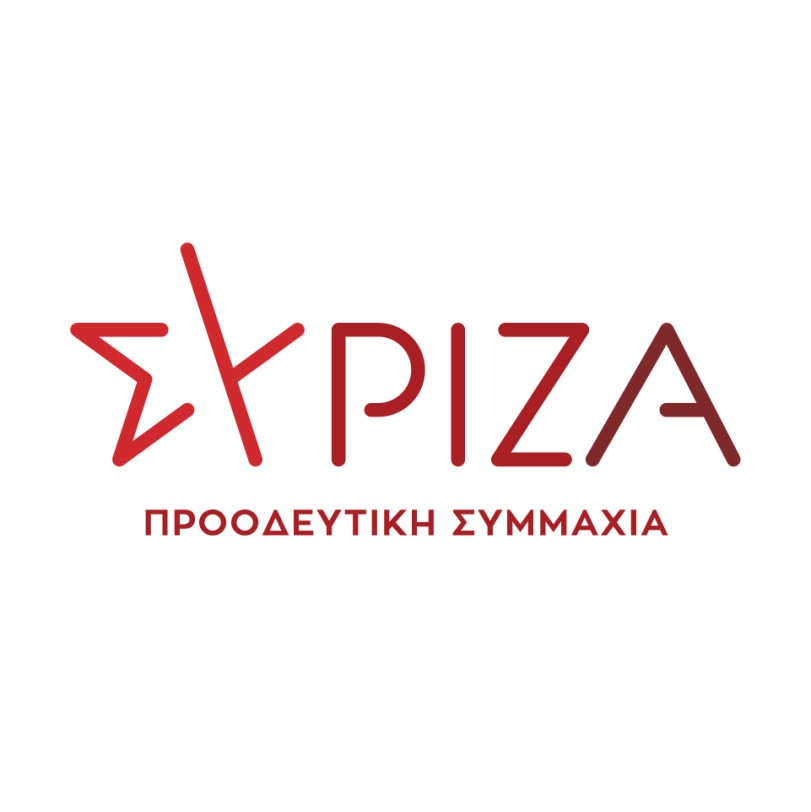 ΠΡΟΓΡΑΜΜΑ  ΗΜΕΡΙΔΑΣ «ΣΕΙΣΜΟΙ , Η ΕΠΟΜΕΝΗ ΜΕΡΑ »Σάββατο 13/11/2021Πολύκεντρο  Ιεράς  Μητρόπολης  ΑρκαλοχωρίουΟΜΙΛΙΕΣ-ΧΑΙΡΕΤΙΣΜΟΙ10:00      ΚΛΑΡΑΚΗΣ ΔΗΜΗΤΡΗΣ, ΓΡΑΜΜΑΤΕΑΣ ΝΕ ΣΥΡΙΖΑ ΠΣ10:10      ΑΡΝΑΟΥΤΑΚΗΣ ΣΤΑΥΡΟΣ, ΠΕΡΙΦΕΡΕΙΑΡΧΗΣ ΚΡΗΤΗΣ10:20      ΦΡΑΓΚΑΚΗΣ ΕΜΜΑΝΟΥΗΛ, ΔΗΜΑΡΧΟΣ ΜΙΝΩΑ10:30      ΚΟΚΟΣΑΛΗΣ ΕΜΜΑΝΟΥΗΛ, ΔΗΜΑΡΧΟΣ ΑΡΧΑΝΩΝ ΑΣΤΕΡΟΥΣΙΩΝ10:40      ΣΠΙΡΤΖΗΣ ΧΡΗΣΤΟΣ, ΤΟΜΕΑΡΧΗΣ ΠΡΟΣΤΑΣΙΑΣ ΤΟΥ ΠΟΛΙΤΗ  (μέσω ΖΟΟΜ)1η  ΣΥΝΕΔΡΙΑ  -  “ΠΟΛΕΟΔΟΜΙΚΗ  ΑΝΑΣΥΓΚΡΟΤΗΣΗ”11:00    ΠΑΠΠΑΣ ΝΙΚΟΣ, ΤΟΜΕΑΡΧΗΣ ΥΠΟΔΟΜΩΝ (μέσω ΖΟΟΜ)11:15    Δρ ΦΑΣΟΥΛΑΣ ΧΑΡΑΛΑΜΠΟΣ, ΓΕΩΛΟΓΟΣ ΜΦΙΚ – Π.Κ11:30    ΚΛΑΜΠΑΤΣΕΑ ΕΙΡΗΝΗ, πρώην Γ.Γ. ΧΩΡΙΚΟΥ ΣΧΕΔ & ΑΣΤΙΚΟΥ ΠΕΡΙΒΑΛΛ, ΚΑΘΗΓΗΤΡΙΑ ΕΜΠ11:45    ΣΚΟΥΤΕΛΗΣ ΝΙΚΟΣ, ΑΡΧΙΤΕΚΤΩΝ ΚΑΘΗΓΗΤΗΣ ΠΟΛ. ΚΡΗΤΗΣ12:00    ΤΣΕΚΟΥΡΑΣ  ΆΡΗΣ, μέλος Διοικούσας ΤΕΕ-ΤΑΚ12:15    ΗΓΟΥΜΕΝΙΔΗΣ ΝΙΚΟΣ, βουλευτής Ηρακλείου ΣΥΡΙΖΑ ΠΣ2η  ΣΥΝΕΔΡΙΑ  -  “ΚΟΙΝΩΝΙΚΗ  ΣΥΝΟΧΗ”12:30     ΖΑΧΑΡΙΑΔΗΣ ΚΩΣΤΑΣ, ΤΟΜΕΑΡΧΗΣ ΕΣΩΤΕΡΙΚΩΝ12:45     ΝΙΚΟΛΑΚΑΚΗΣ ΓΙΩΡΓΟΣ, ΚΑΘΗΓΗΤΗΣ ΤΜΗΜΑΤΟΣ ΦΙΛΟΣ ΚΑΙ ΚΟΙΝΩΝΙΚΩΝ ΣΠΟΥΔΩΝ Π.Κ.13:00     ΟΙΚΟΝΟΜΟΥ ΚΑΤΕΡΙΝΑ, Τμήμα Κοινωνικής Εργασίας, Σχολή Επιστημών Υγείας, ΕΛΜΕΠΑ13:15     ΕΚΠΡΟΣΩΠΟΣ ΑΠΟ ΣΥΛΛΟΓΟ ΣΕΙΣΜΟΠΛΗΚΤΩΝ «ΕΛΠΙΔΑ» 13:30     ΒΟΡΙΑΣ ΣΤΕΛΙΟΣ, ΠΡΟΕΔΡΟΣ ΕΚΗ13:45    ΒΑΡΔΑΚΗΣ ΣΩΚΡΑΤΗΣ, βουλευτής Ηρακλείου ΣΥΡΙΖΑ ΠΣ 3η  ΣΥΝΕΔΡΙΑ –  “ΟΙΚΟΝΟΜΙΚΗ ΑΝΑΚΑΜΨΗ”14:00     ΜΑΜΟΥΛΑΚΗΣ ΧΑΡΗΣ, ΑΝΑΠΛΗΡΩΤΗΣ ΤΟΜΕΑΡΧΗΣ ΑΝΑΠΤΥΞΗΣ14:15     ΔΡΑΚΩΝΑΚΗΣ ΝΙΚΟΣ, ΟΙΚΟΝΟΜΟΛΟΓΟΣ14:30     ΠΑΠΑΔΕΡΑΚΗΣ ΑΝΤΩΝΗΣ, ΑΝΤΙΠΕΡ. ΕΠΙΧΕΙΡΗΜΑΤΙΚΟΤΗΤΑΣ, ΕΜΠΟΡΙΟΥ, ΚΑΙΝΟΤΟΜΙΑΣ ΚΑΙ ΚΟΙΝΩΝΙΚΗΣ ΟΙΚΟΝΟΜΙΑΣ14:45     ΑΛΙΦΙΕΡΑΚΗΣ ΜΑΝΩΛΗΣ, ΠΡΟΕΔΡΟΣ ΕΒΕΗ15:00     ΣΑΡΡΗΣ ΓΕΩΡΓΙΟΣ, μέλος Διοικούσας ΟΙΚΟΝΟΜΙΚΟΥ ΕΠΙΜΕΛΗΤΗΡΙΟΥ15:15     ΧΡΟΝΑΚΗΣ ΝΙΚΟΣ, ΠΡΟΕΔΡΟΣ ΕΜΠΟΡΙΚΟΥ  ΣΥΛΛΟΓΟΥ  ΑΡΚΑΛΟΧΩΡΙΟΥΔΙΑΛΕΙΜΜΑ  ΓΙΑ  ΚΑΦΕ  ΜΕ  ΜΙΚΡΟ  ΜΠΟΥΦΕ4η ΣΥΝΕΔΡΙΑ –  “ΧΡΗΜΑΤΟΔΟΤΙΚΑ ΕΡΓΑΛΕΙΑ”16:00     ΑΡΑΧΩΒΙΤΗΣ ΣΤΑΥΡΟΣ, ΤΟΜΕΑΡΧΗΣ  ΓΕΩΡΓΙΚΗΣ ΑΝΑΠΤΥΞΗΣ16:15     ΚΟΡΚΟΛΗΣ ΠΑΝΑΓΙΩΤΗΣ, πρώην Γ.Γ. ΔΗΜΟΣΙΩΝ ΕΠΕΝΔΥΣΕΩΝ ΚΑΙ ΕΣΠΑ16:30     ΚΑΣΣΩΤΑΚΗ ΜΑΡΙΑ, ΠΡΟΪΣΤΑΜΕΝΗ ΕΝΔΙΑΜΕΣΗΣ ΔΙΑΧΕΙΡΙΣΤΙΚΗΣ ΑΡΧΗΣ ΠΕΡΙΦΕΡΕΙΑΣ ΚΡΗΤΗΣΚΛΕΙΣΙΜΟ Τοποθετήσεις αιρετών αυτοδιοίκησης Α’ και Β΄ βαθμού , βουλευτών και εισηγητών.